2019年8月英会話サロン English Café” 月会費：8,000円（月４回）12,000円（朝　or 夜　+ 土曜日　取り放題）　16,000円（全て取り放題）　or 1回3,000円お知らせ：1)英語でJazzを歌おう！：９月第二週目に秋学期がはじまります。 グループ/プライベートレッスンをご希望されます方は伊藤まで。　初めての方も、ぜひ！2)JETS Gospel Choir：  ただいま、メンバー募集中！  毎月第二日曜日　１２：３０－１４：００　　　担当：　Ｌａｒｒｙ　Ｒａｎｓｏｍｅ／大久保和慧　　西宮北口の音楽会にエントリーすることを目指しています！　毎回、英語の発音/意味、リズムなど、気づきがいっぱいです！ 3)Gospel & Session:  　8月１1日(日）   １２：３０－１４：００　　　担当：　Ｌａｒｒｙ　Ｒａｎｓｏｍｅ／大久保和慧 １４：００－１７：００　池田奈央（ｐ）、二階堂公雄（ｂ）、Larry Ransome(d)　　　　　　　　　　　　　　　　　　　　　　　　　　　　　　　　 藤本千晶（coach)   今回は、Chiakiさんが、コーチに入ってくださいます!! 　Sun.Mon.Tue.Wed.ThursFri.Sat.Sat.毎年恒例のOxbridge Summer Camp…今年も、楽しく開催することができました！　お暑いなか、たくさんお集まりくだり、本当に、ありがとうございました！Welcome Party/京都観光などご協力くださいました方々、来年に向けて楽しい企画をご提案してくださいました方々…… 感謝の気持ちでいっぱいです。この場を借りて、心より感謝申し上げます！　英国の学生たちとの交流をこれからも大切にしていきたいと希望しております。今後とも、どうぞよろしくお願いいたします！毎年恒例のOxbridge Summer Camp…今年も、楽しく開催することができました！　お暑いなか、たくさんお集まりくだり、本当に、ありがとうございました！Welcome Party/京都観光などご協力くださいました方々、来年に向けて楽しい企画をご提案してくださいました方々…… 感謝の気持ちでいっぱいです。この場を借りて、心より感謝申し上げます！　英国の学生たちとの交流をこれからも大切にしていきたいと希望しております。今後とも、どうぞよろしくお願いいたします！毎年恒例のOxbridge Summer Camp…今年も、楽しく開催することができました！　お暑いなか、たくさんお集まりくだり、本当に、ありがとうございました！Welcome Party/京都観光などご協力くださいました方々、来年に向けて楽しい企画をご提案してくださいました方々…… 感謝の気持ちでいっぱいです。この場を借りて、心より感謝申し上げます！　英国の学生たちとの交流をこれからも大切にしていきたいと希望しております。今後とも、どうぞよろしくお願いいたします！毎年恒例のOxbridge Summer Camp…今年も、楽しく開催することができました！　お暑いなか、たくさんお集まりくだり、本当に、ありがとうございました！Welcome Party/京都観光などご協力くださいました方々、来年に向けて楽しい企画をご提案してくださいました方々…… 感謝の気持ちでいっぱいです。この場を借りて、心より感謝申し上げます！　英国の学生たちとの交流をこれからも大切にしていきたいと希望しております。今後とも、どうぞよろしくお願いいたします！19:30 – 11:00 英会話(B/C)  Sam19:30 – 21:00 TOEICめざせ８００点！ 　Yuri210:00 – 11:30  英会話(A)   Sam11:30 – 13:00  英会話(B/C) Sam316:00– 17:30  BrianBusiness English Café316:00– 17:30  BrianBusiness English Café4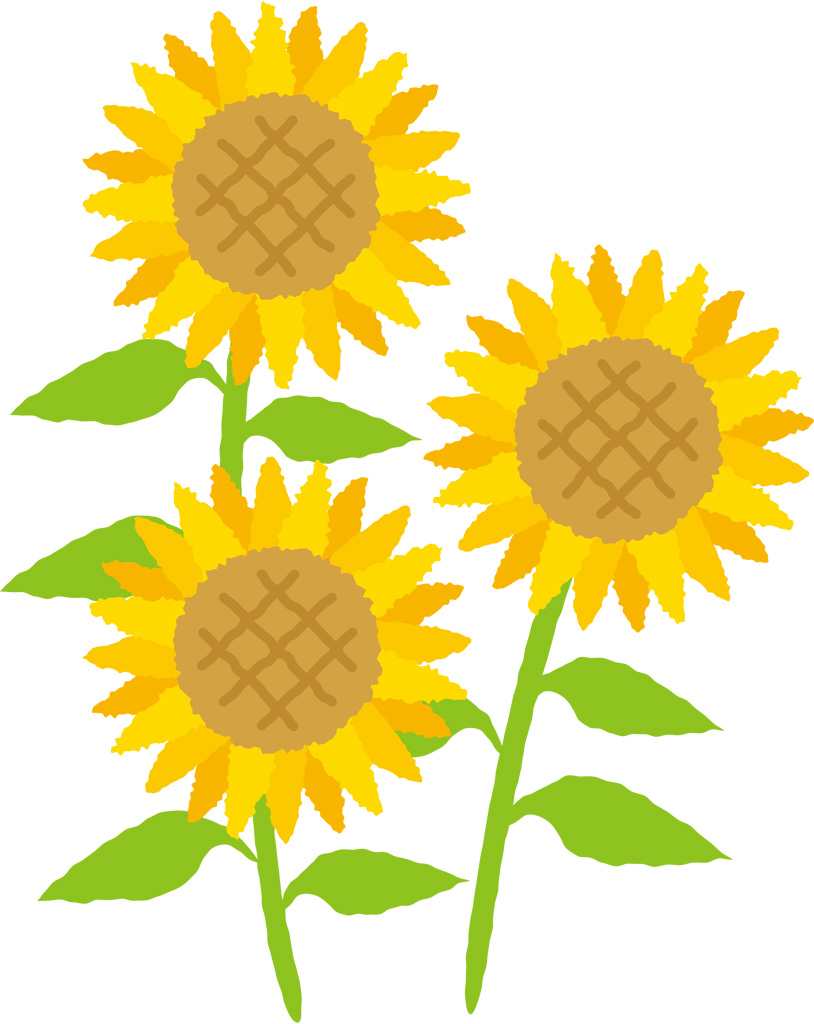 569:30 – 11:00 英会話(B/C)  Sam19:30 – 21:00            Kurtお仕事帰りの英会話710:00 – 11:30  英会話(A)     Sam11:30 – 13:00  英会話(B/C)   Sam Summer  Vacation! （August 8 – 18)　    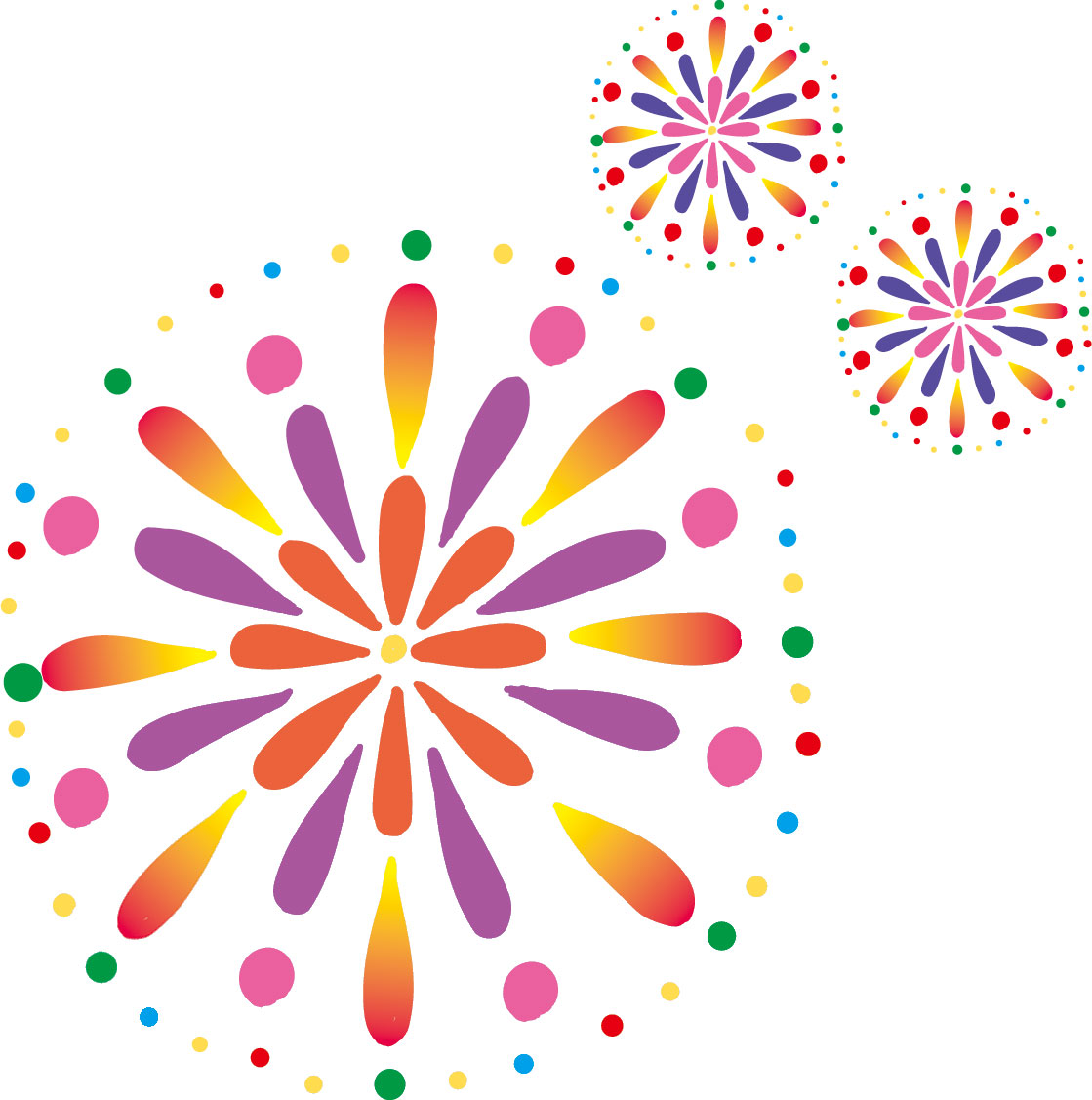  Summer  Vacation! （August 8 – 18)　     Summer  Vacation! （August 8 – 18)　     Summer  Vacation! （August 8 – 18)　    1112:30-14:00英語でGospelを歌おう   14:00-17:00♪Session@JETS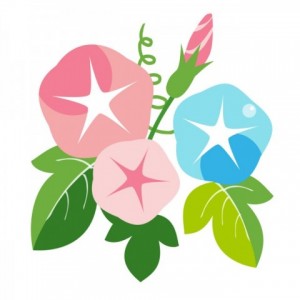 18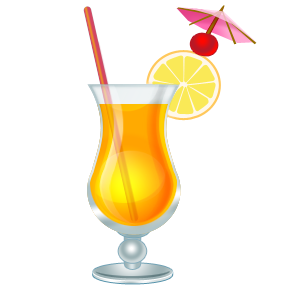 19209:30 – 11:00 英会話(B/C)  Sam19:30 – 21:00            Kurtお仕事帰りの英会話2110:00 – 11:30  英会話(A)     Sam11:30 – 13:00  英会話(B/C)   Sam229:30 – 11:00 英会話(B/C)  Sam19:30 – 21:00 TOEICめざせ８００点！新田先生2310:00 – 11:30  英会話(A)   Sam11:30 – 13:00  英会話(B/C) Sam2310:00 – 11:30  英会話(A)   Sam11:30 – 13:00  英会話(B/C) Sam2416:00 – 17:00  BrianBusiness English Café25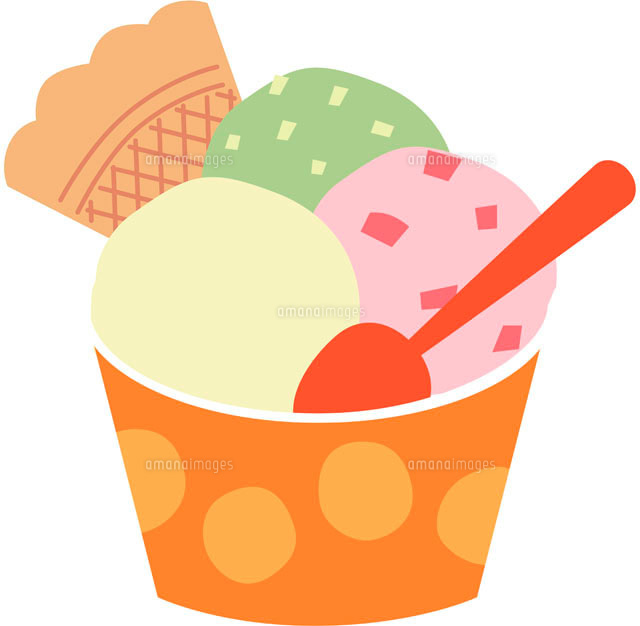 26279:30 – 11:00 英会話(B/C)  Sam19:30 – 21:00            Kurtお仕事帰りの英会話2810:00 – 11:30  英会話(A)     Sam11:30 – 13:00  英会話(B/C)   Sam299:30 – 11:00 英会話(B/C)  Sam19:30 – 21:00 TOEICめざせ８００点！ 　Yuri3010:00 – 11:30  英会話(A)   Sam11:30 – 13:00  英会話(B/C) Sam3010:00 – 11:30  英会話(A)   Sam11:30 – 13:00  英会話(B/C) Sam3116:00 – 17:00  BrianBusiness English Café